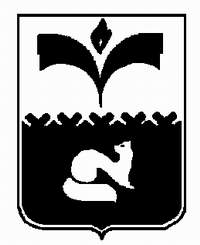 ПРЕДСЕДАТЕЛЬ ДУМЫ ГОРОДА ПОКАЧИХАНТЫ-МАНСИЙСКОГО АВТОНОМНОГО ОКРУГА-ЮГРЫРАСПОРЯЖЕНИЕот 28.02.2022                                                                                   №11-р	В соответствии с частями 4-8,11 статьи 24 Регламента Думы города Покачи, утвержденного решением Думы города Покачи от 25.03.2016 №26:Провести внеочередное девятнадцатое заседание Думы города Покачи седьмого созыва 03.03.2022 года, в 14 часов 30 минут в зале заседаний Думы города Покачи (г. Покачи, ул. Мира, д.8/1, кабинет №100).2. Включить в повестку дня внеочередного заседания Думы города Покачи следующий вопрос:1) О досрочном прекращении полномочий депутата Думы города Покачи седьмого созыва.	3. Опубликовать настоящее распоряжение в сетевом издании «ПокачиИнформ».	4.Контроль выполнения настоящего распоряжения оставляю за собой.Председатель Думы города Покачи                      	                                               А.С. РуденкоО проведении внеочередного девятнадцатого заседания Думы города Покачи седьмого созыва